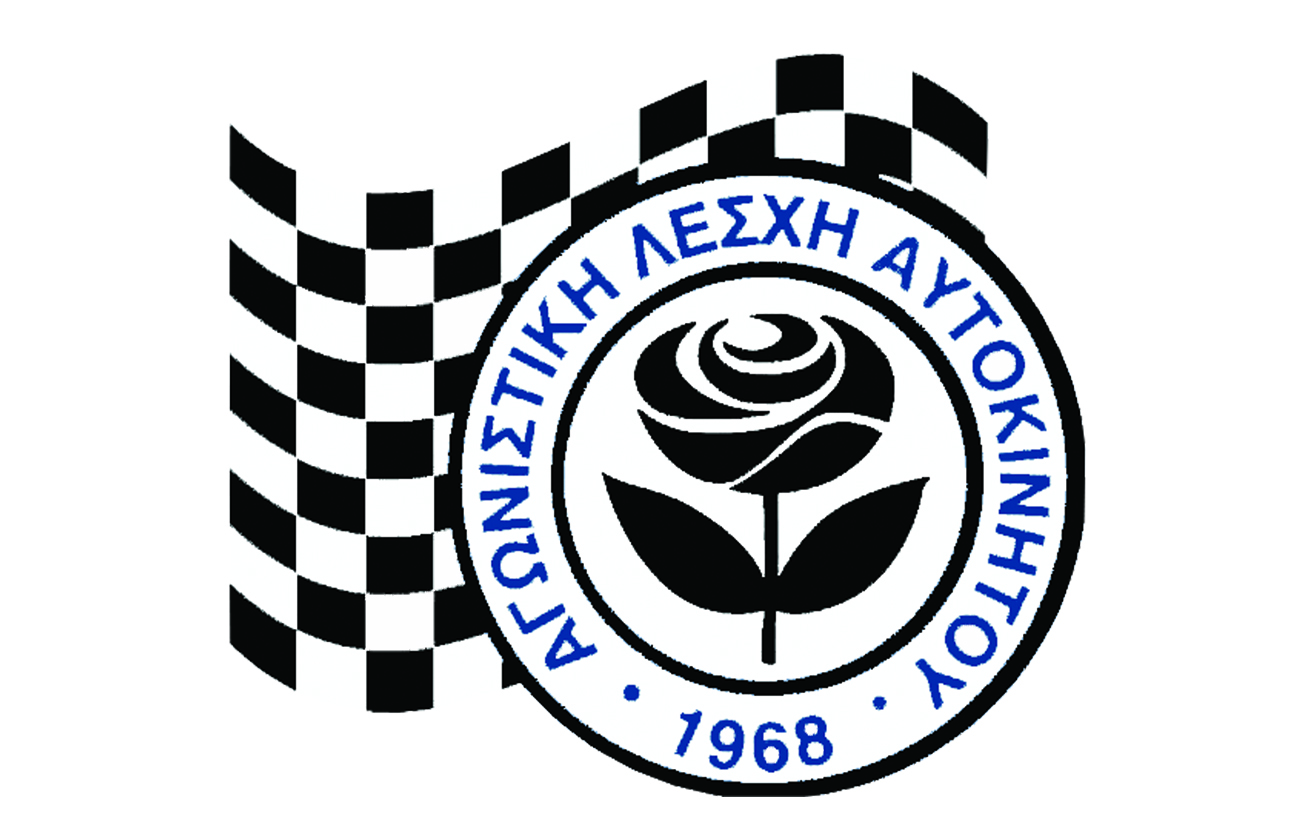 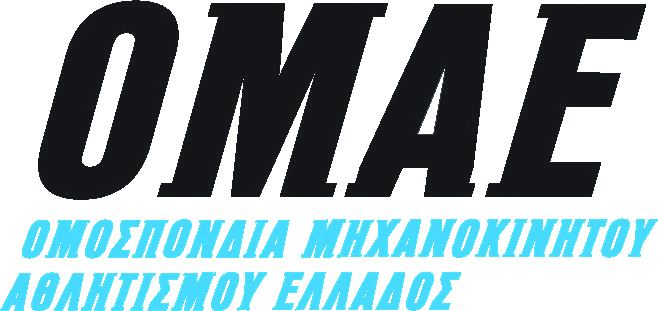 28ο ATTIKO ΡΑΛΛΥΣΑΒΒΑΤΟ 24 ΦΕΒΡΟΥΑΡΙΟΥ 2018ΒΟΛΑΝΑΚΗ 3, ΑΘΗΝΑ Τηλ./Φάξ: 210 6923180 – info@ala-racingclub.grΌποιος δηλώσει ότι επιθυμεί να περάσει Αρχικό Τεχνικό Έλεγχο με βάση το ΔΤΤ πρέπει να υπογράψει στο αντίστοιχο πεδίο στη 2η σελίδα της Δήλωσης ΣυμμετοχήςΠαρακαλούμε σημειώστε ΥΠΟΧΡΕΩΤΙΚΑ με «Χ» ότι από τα δύο ισχύει και στα δύο θέματα ΔHΛΩΣH ΣYMMETOXHΣ (Λήξη συμμετοχών Παρασκευή 16/02/2018 έως 21:00)ΣTOIXEIA AYTOKINHTOYΠαράβολο για ένα  αυτοκίνητο (παρακαλούμε σημειώστε το παράβολο)  Δήλωση για την οποία δεν έχει καταβληθεί παράβολο θεωρείται AKYPHΕάν είστε κάτοχος μόνιμου σένσορα χρονομέτρησης πληρώνετε το παραπάνω ποσό μείον 15 €ΓΙΑ ΤΗΝ ΑΣΦΑΛΕΙΑ ΠΛΗΡΩΜΗ ΜΕΣΩ ΣΔΔΑ ΣΤΗΝ ΟΜΑΕ ΤΟ ΠΟΣΟ ΤΩΝ  80 ΕΥΡΩΠΛHPΩMH ΠAPABOΛOY ΣYMMETOXHΣΣτο Γραφείο της Α.Λ.Α. ή στον παρακάτω λογαριασμό τραπέζης	 Στοιχεία τραπέζης: EUROBANK              Όνομα  λογαριασμού: ΑΓΩΝΙΣΤΙΚΗ ΛΕΣΧΗ ΑΥΤΟΚΙΝΗΤΟΥ 	Αριθμός λογαριασμού: ΙΒΑΝ: GR3202 6025 30000 4201 0174 7956	ΔHΛΩΣH O υπογράφων συμμετέχων / οδηγός / συνοδηγός του δηλωθέντος, αυτοκινήτου, στο 28ο ΑΤΤΙΚΟ ΡΑΛΛΥ βεβαιώνω με την υπογραφή μου ότι οτιδήποτε αναφέρω σ’ αυτήν τη δήλωση είναι αληθές. Η  αστική ευθύνη των   εμπλεκομένων με την οργάνωση και διεξαγωγή του αγώνα φυσικών και νομικών προσώπων, όπως  ΟΜΑΕ,  ΕΠΑ,  Αθλητικό Σωματείο,  Οργανωτική Επιτροπή καθώς και οδηγοί του αγώνα,  καλύπτεται από ασφαλιστική εταιρεία με βάση ασφαλιστική σύμβαση που έχει συναφθεί και ισχύει μεταξύ της ΟΜΑΕ και της εκάστοτε ασφαλιστικής εταιρείας, σύμφωνα με τους όρους και τις προϋποθέσεις της συμβάσεως αυτής και της Ελληνικής Νομοθεσίας. Οποιαδήποτε άλλη  ευθύνη των παραπάνω προσώπων κρίνεται με βάση την Ελληνική Νομοθεσία και τους ισχύοντες κανονισμούς  στους οποίους  προβλέπονται οι αρμοδιότητες και η ευθύνη του καθενός. Δηλώνω ακόμη ότι γνωρίζω ότι το άθλημα που συμμετέχω είναι επικίνδυνο και ότι έχω πλήρη γνώση των κανόνων και κανονισμών που έχουν εκδοθεί από την ΕΠΑ που καλύπτουν και ελέγχουν τους αγώνες και εγγυώμαι να σέβομαι αυτούς τους κανόνες και κανονισμούς.ΑΝ ΕΧΕΙ ΔΗΛΩΘΕΙ ΑΡΧΙΚΟΣ ΤΕΧΝΙΚΟΣ ΕΛΕΓΧΟΣ ΜΕ ΒΑΣΗ ΤΟ ΔΤΤΟ συμμετέχων δηλώνω υπεύθυνα ότι το αυτοκίνητό μου είναι σύμφωνο με τους τεχνικούς κανονισμούς, ιδιαίτερα σε ό,τι αφορά τα συστήματα ασφάλειας και τυχόν σφραγίσεις, σε άριστη κατάσταση για συμμετοχή στον αγώνα και δεν έχει καμία διαφορά από όσα αναγράφονται στο Δελτίο Τεχνικής Ταυτότητάς (ΔΤΤ) του και καμία τεχνική εκκρεμότητα ή πρόβλημα στο ΔΤΤ.Ημερομηνία:H δήλωση πρέπει να φθάσει στη γραμματεία το αργότερο μέχρι τις 16/02/2018 στις 21:00 μαζί με το αποδεικτικό της πληρωμής.---------------------------------------------------------------------------------------------------------------------------------------------------------------------------ΣΥΝΕΧΟΜΕΝΟΣ ΧΩΡΟΣ SERVICE (εφόσον είναι δυνατόν να δοθεί τέτοια διευκόλυνση)Παρακαλείσθε να ενημερώσετε την οργάνωση εάν επιθυμείτε συνεχόμενο χώρο service και με ποιους αγωνιζόμενους. Επίσης και για τα μέτρα που επιθυμείτε (μήκος χ πλάτος)Ο αριθμός συμμετοχής θα συμπληρωθεί από την οργάνωσηΕΠΙΘΥΜΩ ΝΑ ΠΕΡΑΣΩ ΑΡΧΙΚΟ ΤΕΧΝΙΚΟ ΕΛΕΓΧΟ ΜΕ ΒΑΣΗ ΤΟ ΔΤΤ ΝΑΙΟΧΙΕΙΜΑΙ ΚΑΤΟΧΟΣ ΜΟΝΙΜΟΥ ΣΕΝΣΟΡΑ ΧΡΟΝΟΜΕΤΡΗΣΗΣΝΑΙΟΧΙΣYMMETEXΩNOΔHΓOΣΣYNOΔHΓOΣOνομασία ΣυμμετέχοντοςΟνομασία ΣωματείουEπώνυμο  ΌνομαΨευδώνυμοHμερoμηνία  γέννησηςΔιεύθυνσηTηλέφωνο εργασίαςTηλέφωνο οικίαςKινητόFaxE mail Δελτίο Αθλητού Eκδούσα AρχήAριθμός διπλώματοςXώρα έκδοσηςTeam Manager ή EκπρόσωποςTηλέφωνο εργασίαςKινητόe-mail KατασκευαστήςAριθμός ΚυκλοφορίαςTύποςC.C. κυβικάΚατηγορία  (C1, C2…)Aριθμός πλαισίουΈτος κατασκευήςAριθμός κινητήραAριθμός Homologation Aριθμός Δελτίου TαυτότηταςΠAPAB. ΣYMMETOXHΣΜέχρι 1600 κυβικάΜέχρι 1600 κυβικάΑπό 1600 κυβικά και πάνωΑπό 1600 κυβικά και πάνωMε προαιρετική διαφήμιση330,00€360,00€Xωρίς προαιρ. διαφήμιση430,00€460,00€ΣΥΜΜΕΤΕΧΩΝΑρ. Συμμετοχής